Electron Configuration Diagrams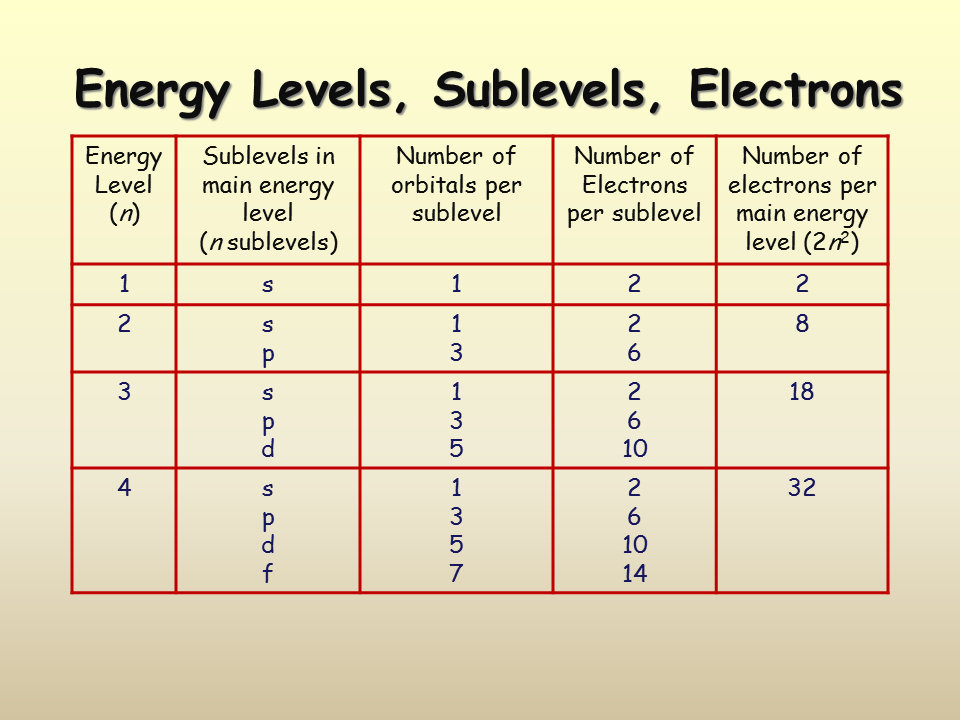 aufbau Principle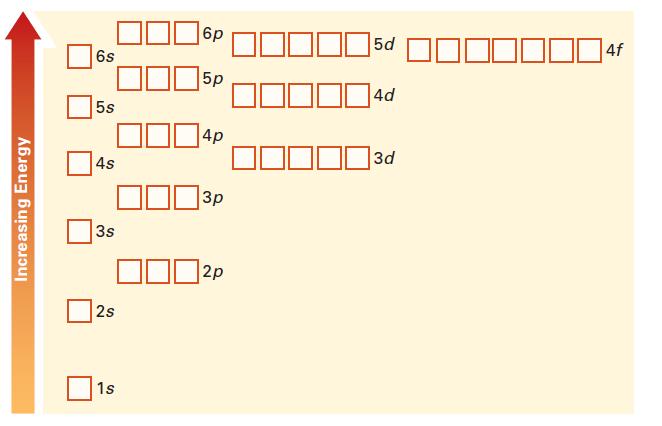 Hund’s Rule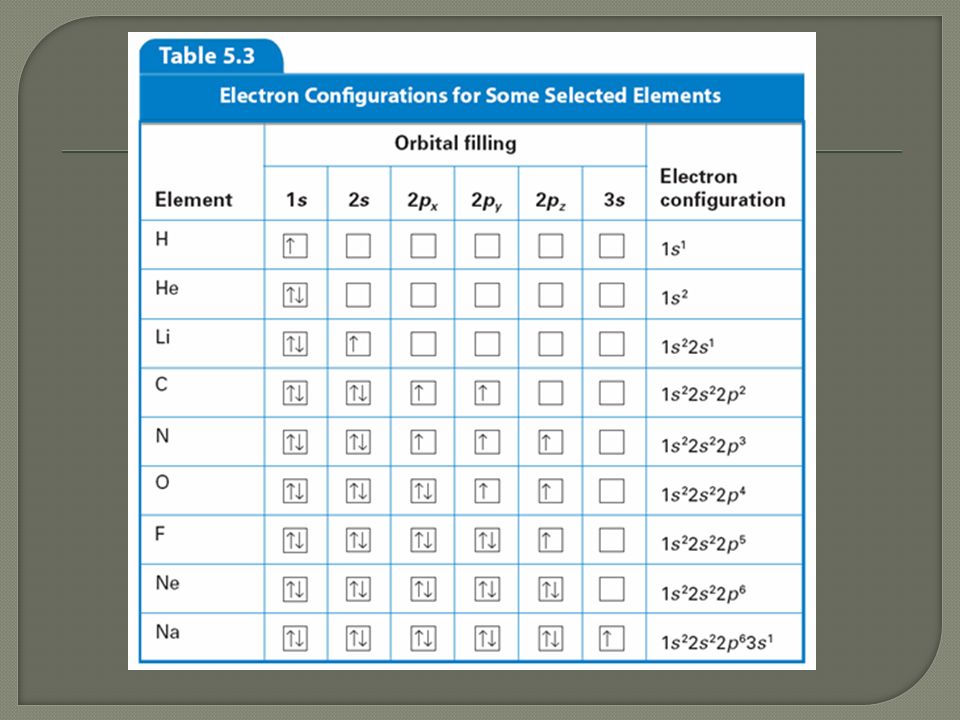 Filling Electron Configurations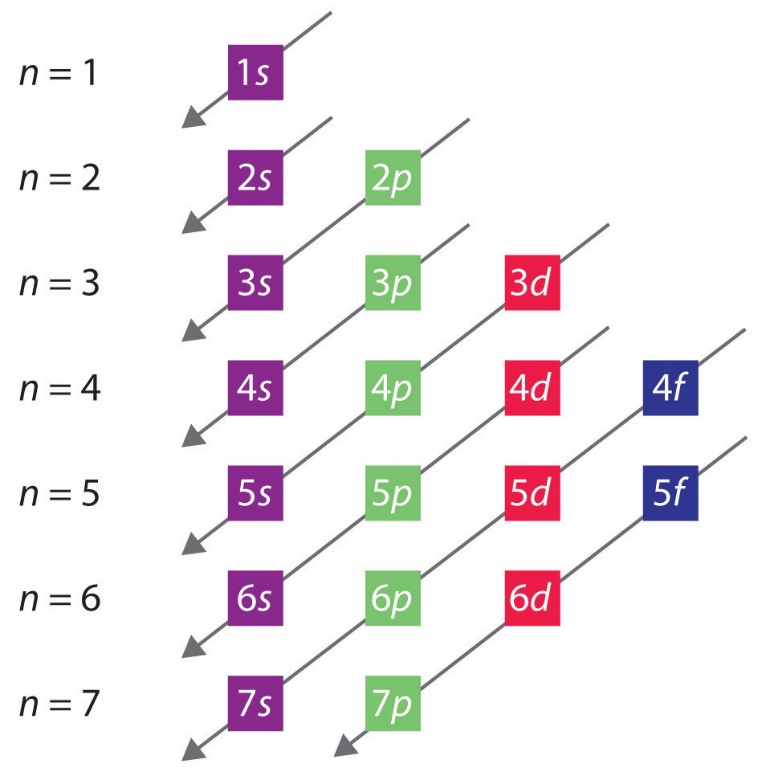 